Stock Transportation Ltd.                                                               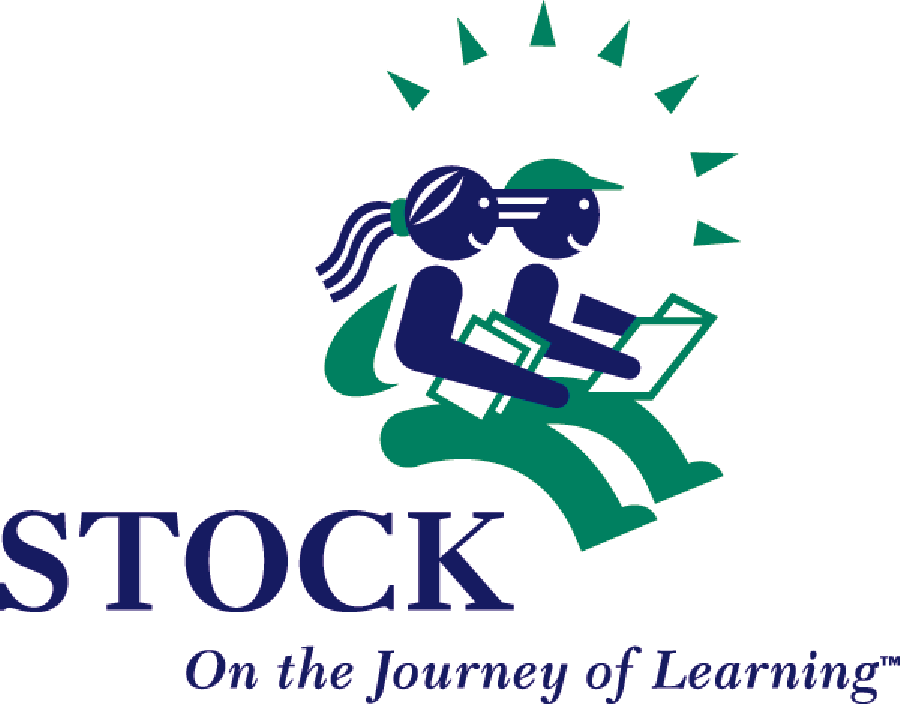 51 Frazee AvenueDartmouth, NS B3B 1Z4February 21, 2017Elizabeth SutherlandKim Wilson66 Rockingstone RdHalifax, NS B3R 2C9Dear Parents:Re: Route Schedule adjustments for busesPlease note that some routes for your school will be adjusted effective February 28, 2017.  Attached are lists of all routes that service your school, indicating the stop location and the scheduled time for that stop.  Please review this list to ensure your child arrives at their stop in sufficient time.Reduction of courtesy transportation:In order to meet the instructional time window, as well as adhere to the School Board Policy on courtesy stops, we will no longer be able to accommodate courtesy transportation for the following bus stops in the morning or afternoon:AM Stops:9 OLD SAMBRO RD HALIFA 18 SYLVIA AVE HALIFA 32 HARTLEN AVE HALIFA 130 GREYSTONE DR HALIFA 216 DRYSDALE RD HALIFA CRNR ABRAMS WAY & THEAKSTON AVE HALIFA CRNR AUBURN AVE & HERRING COVE RD HALIFA CRNR AUBURN AVE HALIFA & TARTAN AVE HALIFACRNR LYNNETT RD & HERRING COVE RD HALIFA CRNR ST MICHAELS AVE HALIFA & HERRING COVE RD HALIPM Stops:2 LEWIS ST HALIFA 9 OLD SAMBRO RD HALIFA 18 SYLVIA AVE HALIFA 32 HARTLEN AVE HALIFA66 THORNHILL DR HALIFA130 GREYSTONE DR HALIFA 192 GREYSTONE DR HALIFA 216 DRYSDALE RD HALIFA532 HERRING COVE RD HALIFA CORNER OF AUBURN AVE HALIFA & HERRING COVE RD HALI CORNER OF HERRING COVE RD HALIFA & TWIN OAKS RD HACRNR ABRAMS WAY & THEAKSTON AVE HALIFA CRNR HERRING COVE RD & WILLIAMS LAKE RD HAL CRNR LYNNETT RD & HERRING COVE RD HALIFA CRNR ST MICHAELS AVE HALIFA & HERRING COVE RD HALI CRNR TARTAN AVE & AUBURN AVE HALIFACRNR WILLIAMS LAKE RD HALIFA & RAVENSCRAIG DR HALISincerely, JenniRoute CoordinatorSTOCK TRANSPORTATION51 Frazee AvenueDartmouth, NS B3B-1Z4Phone: 902-481-8400Fax: 902-481-8419cc. Kim Wilson (cc)Morning Routes:Route: A 128 C_ELSSchool Serviced: Elizabeth Sutherland School Seq Time Stop Description 1 8:44 A.M. CRNR COWIE HILL RD & RIDGE VALLEY RD HALIFA 2 8:46 A.M. CRNR TAMARACK DR & OSBORNE ST HALIFA 3 8:48 A.M. CORNER OF OSBORNE ST HALIFA & MARRIOTT ST HALIFA 4 8:52 A.M. 132 OLD SAMBRO RD HALIFA 5 8:52 A.M. CRNR LEIBLIN DR & KENWOOD AVE HALIFA 6 8:53 A.M. 6 JUNIPER CRES HALIFA 7 8:54 A.M. CRNR LEIBLIN DR & HONEYDALE CRES HALIFA    9:00 A.M. Elizabeth Sutherland SchoolRoute: A 133 A_JWF_JWM_ELSSchool(s) Serviced: John W. Macleod School, John W. MacLeod - Fleming Tower Elementary &Elizabeth Sutherland School12 8:26 A.M. 25 RANDOLPH ST HALIFA - Flemming Towers 13 8:36 A.M. CRNR PURCELLS COVE RD & OCEANVIEW DR HALIFA 14 8:41 A.M. CRNR PURCELLS COVE RD & PARKHILL RD - METRO TRANS 15 8:47 A.M. 12 SPINNAKER DR HALIFA 16 8:50 A.M. CRNR COLINDALE ST & MCLENNAN AVE HALIFA      8:58 A.M. Elizabeth Sutherland SchoolAfternoon Routes:Route: P 132 C_ELSSchool Serviced:Elizabeth Sutherland School Seq Time Stop Description    2:37 P.M. Elizabeth Sutherland School - PR-21 2:41 P.M. CRNR LEIBLIN DR & HONEYDALE CRES HALIFA 2 2:41 P.M. CRNR LEIBLIN DR & JUNIPER CRES HALIFA 3 2:42 P.M. CRNR LEIBLIN DR & KENWOOD AVE HALIFA 4 2:48 P.M. 132 OLD SAMBRO RD HALIFA 5 2:53 P.M. 11 ALDERGROVE DR HALIFA - Boys & Girls ClubRoute: P 127 C_ELSSchool Serviced: Elizabeth Sutherland School Seq Time Stop Description    3:07 P.M. Elizabeth Sutherland School - ELS - 3-91 3:11 P.M. CRNR LEIBLIN DR & JUNIPER CRES HALIFA 2 3:11 P.M. CRNR LEIBLIN DR & KENWOOD AVE HALIFA 3 3:14 P.M. 132 OLD SAMBRO RD HALIFA 4 3:16 P.M. CRNR OSBORNE ST & TAMARACK DR HALIFA 5 3:18 P.M. 230 COWIE HILL RD HALIFA - Chebucto Heights 6 3:21 P.M. 12 SPINNAKER DR HALIFA 7 3:24 P.M. CRNR COLINDALE ST & MCLENNAN AVE HALIFA 8 3:26 P.M. CRNR PURCELLS COVE RD & BURNS DR HALIFA 9 3:27 P.M. CRNR PURCELLS COVE RD & PARKHILL RD - Metro Trans 10 3:31 P.M. CRNR PURCELLS COVE RD & OCEANVIEW DR HALIFA 11 3:33 P.M. 711 PURCELLS COVE RD FERGUS